LISTA DE ÚTILES 1° MEDIO AÑO 2020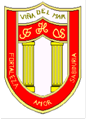 *ESTUCHE COMPLETO, CON SUS ÚTILES DE ESCRITORIO PARA TODAS LAS ASIGNATURAS OBLIGATORIO.LENGUA Y LITERATURA1 CUADERNO 100 HOJAS UNIVERSITARIO1 BLOCK PREPICADO OFICIO1 CARPETA OFICIO CON ARCHIVADORROJAIDIOMA EXTRANJERO:INGLÉS	1 CUADERNO CUADRO GRANDE 100 HOJAS UNIVERSITARIO1 CARPETA TAMAÑO OFICIO ANARANJADA (PARA ARCHIVAR GUÍAS Y PRUEBAS)HISTORIA, GEOGRAFÍA Y CIENCIAS SOCIALES1 CUADERNO 100 HOJAS UNIVERSITARIO1 PENDRIVE PARA GUARDAR INFORMACIÓN1 BLOCK PREPICADO CUADRICULADO OFICIOMATEMÁTICA	2 CUADERNOS UNIVERSITARIOS 100 HOJAS CUADRO1 CUADERNILLO CUADRICULADO CARTA PREPICADO1 REGLA, 1 COMPÁS, 1 TRANSPORTADOR METÁLICO1 CARPETA AZUL1 CALCULADORA CIENTÍFICA, 1 CORCHETERA MINI, TIJERAS, LÁPIZ MINA, GOMA, LÁPIZ PASTA AZUL Y ROJOBIOLOGÍA	1 CUADERNO UNIVERSITARIO 100 HOJAS. CUADRO2 HOJAS DE PAPEL MILIMETRADO2 TUBOS DE ENSAYO Y 2 VASOS DE PRECIPITADO DE 250 ML1 PENDRIVE PARA GUARDAR INFORMACIÓN DE TRABAJOS EN CLASES1 BLOCK PREPICADO CUADRICULADO OFICIO. (Materiales de experimentación se solicitarán durante el año)FÍSICA1 CUADERNO UNIVERSITARIO 100 HOJAS1 BLOCK APUNTESCARPETA AMARILLA CON NOMBRELASER ROJO(Materiales de experimentación se solicitarán durante el año)QUÍMICA	1 CUADERNO UNIVERSITARIO 100 HOJAS1 BLOCK APUNTES1 TABLA PERIÓDICA MUNDICROM1 CALCULADORA CIENTÍFICA PARA CIENCIAS EN GENERALTECNOLÓGICA1 CUADERNO CUADRICULADO. 80 HOJAS1 PENDRIVESegún unidades tratadas, se pedirán otros materiales durante el añoARTES VISUALES	CROQUERA TAMAÑO OFICIO (DIBUJO)LÁPIZ GRAFITOGOMA PLÁSTICA O DE MIGALÁPICES COLOR DE PREFERENCIA ACUARELABLE (6 u 8 COLORES)RESTO DE MATERIALES SE PEDIRÁ DURANTE EL AÑOMÚSICA	1 CUADERNO  DE PAUTA ENTERA1 CUADERNO 40 HOJAS. LÍNEA O CUADRO1 INSTRUMENTO A ELECCIÓN. FLAUTA, GUITARRA, TECLADO, BAJO, otros, en el caso de ser instrumento eléctrico, traer cables correspondientes.EDUCACIÓN FÍSICA Y SALUDZAPATILLAS DEPORTIVAS (NO PLANAS NI LONA)ÚTILES DE ASEO PERSONAL (POLERA DE CAMBIO, TOALLA, JABÓN, DESODORANTE)1 BOTELLA PARA AGUAUNIFORME OFICIAL, SEGÚN REGLAMENTO INTERNO Y DE CONVIVENVIA ESCOLAR DEL COLEGIO.IMPORTANTE:SE ENTREGA LISTA DE LECTURAS MENSUALES, CON EL FIN DE TOMAR TODAS LAS MEDIDAS PARA QUE LOS ALUMNOS(AS) LEAN OPORTUNAMENTE SUS TEXTOS.*LISTA DE LECTURAS DOMICILIARIAS AL REVERSO DE LA HOJA.PLAN LECTOR 2020I MEDIONO SE ACEPTARÁN LIBROS EN FORMATO DIGITAL (IPAD, TABLET, CELULAR, ETC.)“EL LIBRO ES FUERZA, ES VALOR,ES PODER, ES ALIMENTO;ANTORCHA DEL PENSAMIENTOY MANANTIAL DEL AMOR”.RUBÉN DARÍOLIBROAUTORFECHA EVALUACIÓNMUCHOS GATOS PARA UN SOLO CRIMENRAMÓN DÍAZ ETEROVICMARZOEL RETRATO DE DORIAN GRAYOSCAR WILDEABRILCAMPO DE FRESASJORDI SIERRA FABRAMAYOEDIPO REYSÓFOCLESJUNIOANTÍGONASÓFOCLESAGOSTOCEPILLO DE DIENTESJORGE DÍAZSEPTIEMBREEL DELANTAL BLANCOSERGIO VODANOVICOCTUBRECRÓNICA DE UNA MUERTE ANUNCIADAGABRIEL GARCÍA MÁRQUEZNOVIEMBRE